Publicado en  el 10/09/2014 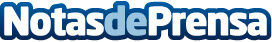 Coruña Smart City presenta la carpa smart, el primer punto de encuentro entre los ciudadanos y el proyecto de ciudad inteligenteEl Ayuntamiento de A Coruña estrena el primer punto de encuentro entre el ciudadano y el proyecto Coruña Smart City, una carpa informativa abierta a todos los ciudadanos con el fin de acercar a los vecinos el proyecto de ciudad inteligente que se está desarrollando en A Coruña con el apoyo tecnológico de Indra, Altia, R e Ilux Technologies. Datos de contacto:IndraNota de prensa publicada en: https://www.notasdeprensa.es/coruna-smart-city-presenta-la-carpa-smart-el_1 Categorias: Galicia E-Commerce http://www.notasdeprensa.es